KROŽENJE ZEMLJE OKOLI SONCALETOSpreminjaje lege Sonca preko leta je povezano s Zemlja obkroži Sonce vTako nam vsako leto ostaneZaradi tega je vsako Dodan je ALI SONCE VEDNO VZIDE NA VZHODU?V naših krajih pozimi vstaja in zahaja Poleti se dvigne višje nad obzorjePo enem letu se Zaradi nagiba Zemljine osi je med kroženjem okrog Sonca polovico leta k Soncu Tako na enem tečaju Sonce pol letaTako je na tečajih polovico leta Ta pojam imenujemoZ oddaljevanjem od tečajev se obdobje, VZPOREDNIKI IMAJO IMENAZaradi nagiba  Zemljine osi zaEnako velja za vzporednika, ki staTi vzporedniki imajo posebna imena.Vzporednik, ki leži 23,5 °severno od ekvatorja, se imenujeOba povratnika omejujeta območje, v katerem Sončevi žarkiSeverni tečajnik je vzporednik, kiTečajnika omejujeta območje okrog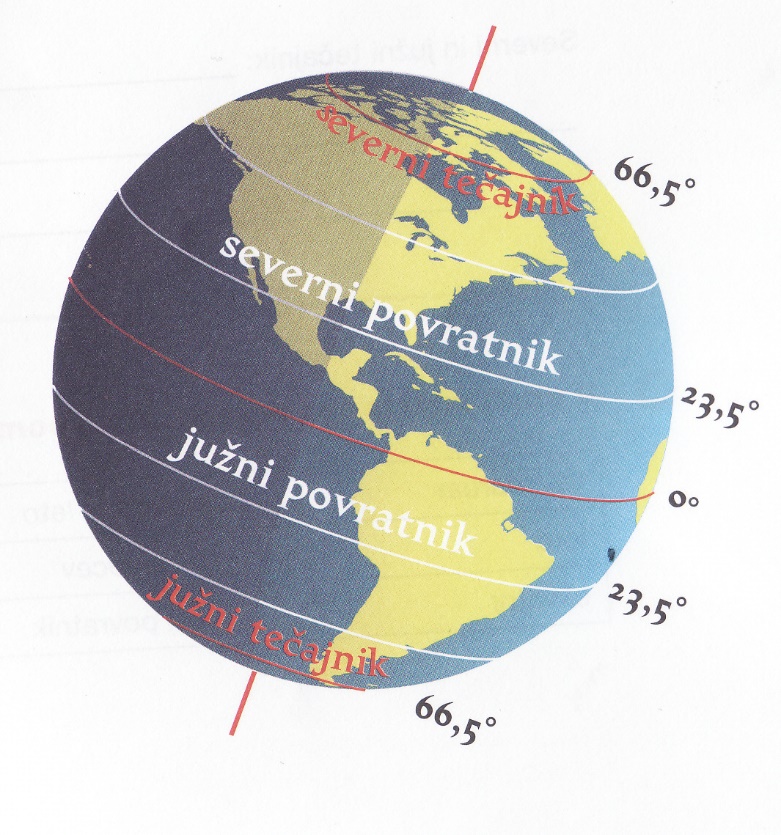 